      Żołędowo, 01.10. 2021 r.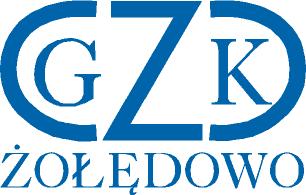 L. Dz.5107/2021GZK.271.19.2021				ZAWIADOMIENIE O WYBORZE NAJKORZYSTNIEJSZEJ OFERTY-Część 1 i 3.Dotyczy: postępowania o udzielenie zamówienia na:  Dostawa pojazdów na potrzeby Gminnego Zakładu Komunalnego w Żołędowie		Działając na podstawie art. 253 ust. 1 Prawa zamówień publicznych (t.j. Dz. U. z 2021 r., poz. 1129) Zamawiający informuje, że w ww. postępowaniu dokonał wyboru najkorzystniejszej oferty złożonej przez Wykonawcę:Część 1:MIKOŁAJCZAK Spółka Jawna ul. Armii Krajowej 250, 85-689 Bydgoszcz Cena: 131.621,24 złTermin gwarancji: 36 miesięcyUzasadnienie wyboruWykonawca złożył ofertę niepodlegającą odrzuceniu, która uzyskała najwyższą liczbę punktów (100 punktów) w ramach kryterium oceny ofert. Oferta ww. Wykonawcy spełnia wymagania Zamawiającego określone w Specyfikacji Istotnych Warunków Zamówienia, a Wykonawca spełnia warunki udziału w postępowaniu i nie podlega wykluczeniu.Część 3:MIKOŁAJCZAK Spółka Jawna ul. Armii Krajowej 250, 85-689 Bydgoszcz Cena: 95.300,50 złTermin gwarancji: 36 miesięcyUzasadnienie wyboruWykonawca złożył ofertę niepodlegającą odrzuceniu, która uzyskała najwyższą liczbę punktów (100 punktów) w ramach kryterium oceny ofert. Oferta ww. Wykonawcy spełnia wymagania Zamawiającego określone w Specyfikacji Istotnych Warunków Zamówienia, a Wykonawca spełnia warunki udziału w postępowaniu i nie podlega wykluczeniu.W prowadzonym postępowaniu złożono następujące oferty:Streszczenie oceny i porównania złożonych ofert (liczba punktów w kryterium cena oraz termin gwarancji:	Dyrektor                                                                                                                 Leszek DziamskiLp.WykonawcaCena brutto1.MIKOŁAJCZAK Spółka Jawna ul. Armii Krajowej 250, 85-689 BydgoszczCzęść 1: 131.621,24 zł Część 3: 95.300,50 złLp.WykonawcaKryterium cenaKryterium termin gwarancjiRazem1.Część 1:   60Część 3:   60Część 1:   0Część 3:   0Część 1:   60Część 3:   60